Déprimé.e ? Enervé.e ?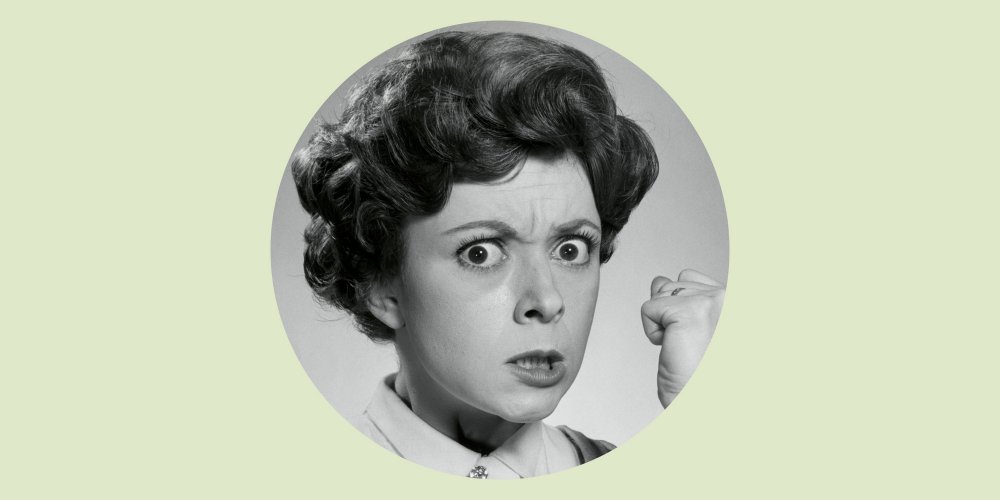 VOILA QUELQUES IDEES DE CHOSES QUE VOUS POUVEZ FAIRE, LA, TOUT DE SUITE, MAINTENANT !Quelques références où trouver plus d’infos, plus d’iidées, des gens à rencontrer, des lectures, des vidéos et films, des spectacles…. (cette liste est non-exhaustive, complétez-là et partagez vos trouvailles !) En résumé, une invitation à poursuivre l’enquête  QUE PUIS-JE FAIRE, LA, TOUT DE SUITE, MAINTENANT ?Quelques références (ce n’est pas exhaustif !!) Dans la catégorie organisations et collectifs qui s’engagent sur le sujet, publient des magazines, rapports* et newsletters, qui mobilisent, font du plaidoyer politique, et qui ont besoin de soutien  (présence, relai, dons)www.cadtm.org www.finance-watch.org www.attac.fr Collectif Roosevelt Les amis de la terre (travail sur les banques et l’extraction fossile) CCFD Terre Solidaire et Secours catholique (travail sur les paradis fiscaux) Oxfam (travail sur les banques et la spéculation sur l’alimentation)www.corporateeurope.org  (travail sur le lobby à Bruxelles) www.pechesbancaires.eu * Les analyses de ces organisations vous donneront pas mal de piste pour savoir vers quelle banque aller si vous arrivez a la conclusion qu’il vous faut changer de banque. Dans la catégorie Medias qui en parlent régulièrement et autrement bastamag.net mediapart.fr reporterre.netDans la catégorie films et documentaires Cleveland contre Wallstreet (docu-fiction)Margin Call (fiction) The big short (fiction) Inside Job (docu)Dexia, Démocratie confisquée (docu)The Brussels Business (docu)Debtocracy (docu) L’encerclement, la démocratie dans les rets du néolibéralisme (docu)Dans la catégorie bouquins et autres lectures (en vrac)En Bande Organisée (roman, Flore Vasseur) La crise de trop (Frédéric Lordon, un peu costaud, mais ça vaut la peine) Bancocratie (Eric Toussaint, assez costaud aussi, mais plus accessible) La sorcellerie capitaliste (essai d’Isabelle Stengers et Philippe Pignarre) La Fabrique de l’homme endetté (essai de Maurizio Lazzarato)Petit cours d’autodéfense en économie (Jim Stanford) Le livre noir des banques (ATTAC et BASTA)La création de valeur pour l’actionnaire ou la destruction de l’idée de démocratie (Isabelle Pivert) Riche pourquoi pas toi (BD adaptation du travail des sociologues Pinçon et Charlot)Petit précis d’autodéfense en économie (Jim Stanford, illu Charb)Il faut tuer TINA : 200 solutions (Olivier Bonfond) Representation of public interest in banking (Aline Fares, Duncan Lindo)Dans la catégorie pièces de théâtre « Money ! » et « Etudes », Françoise Bloch, Zoo Théâtre  Argent, pudeur et décadence : http://www.laiaa.com/argent-pudeurs--dcadencesTINA: une histoire de la crise : https://ciecassandre.com/t-i-n-a-une-breve-histoire-de-la-crise/ Autres références citées dans la conférence gesticulée « Chroniques d’une ex-banquière » Chez Soi (essai, Mona Chollet)The yes men are revolting (documentaire) The fire power of the Financial lobby (EN) (rapport, Corporate Europe Observatory) La conférence vous a plu ? Vous voulez en parler autour de vous ? 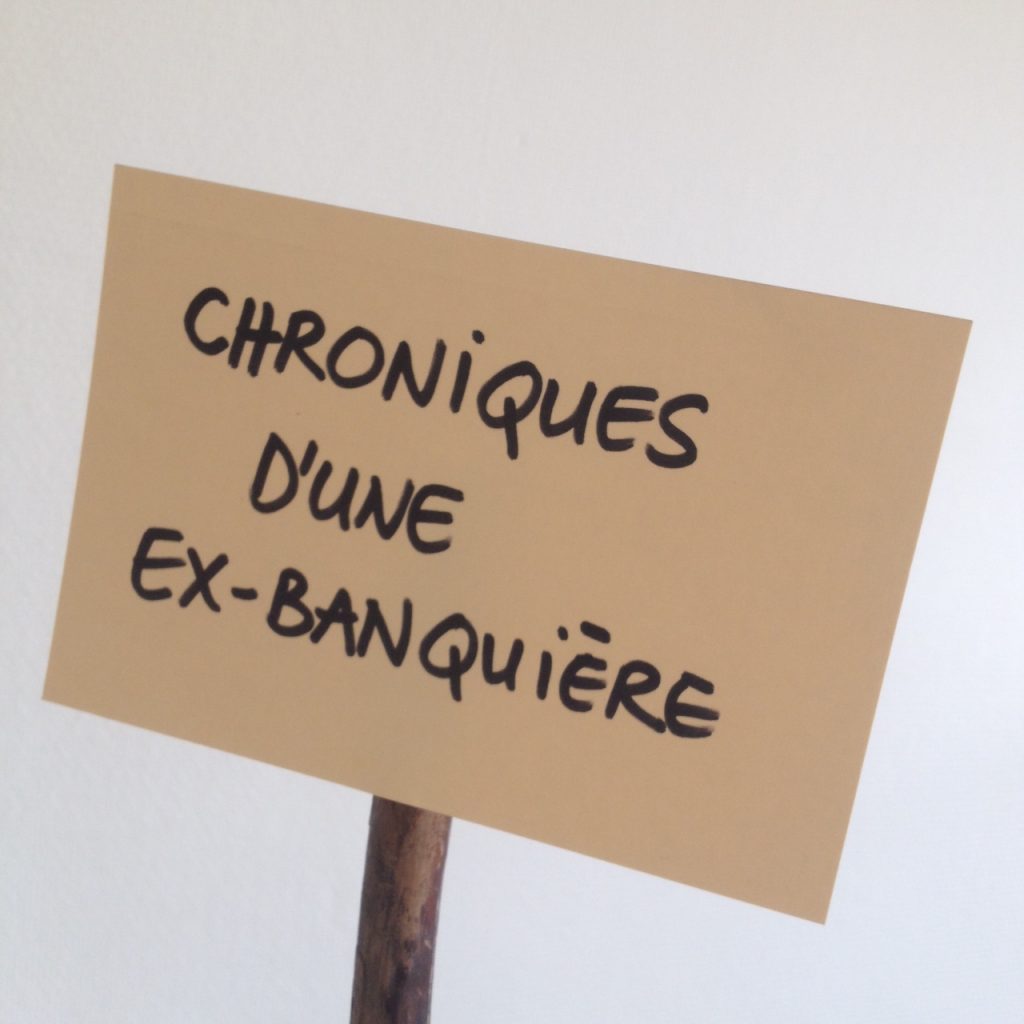 Voici un petit texte de présentation, quelques liens pour prendre contact, et les prochaines dates de représentations prévues. A bientôt et MERCI !!! Nous n'aurions donc rien à dire sur ces banques, qui nous explosent à la figure, nous méprisent, mettent les gouvernements au pas - et qu'on ne parvient pourtant pas à contourner tant leurs services nous sont essentiels ? Les banques, la finance, nécessitent une pensée qui va bien au-delà du discours de l'expertise. Et c'est peut-être même par là qu'il faudrait commencer: se poser la question de la place que nous voulons bien leur laisser ; la question de qui peut légitimement maîtriser ces super-pouvoirs qui permettent aux banques de décider, par le crédit, quelles idées verront le jour ou pas. N'est-ce pas un enjeu majeur dans un monde où tout ou presque est passé à la moulinette financière, et où les catastrophes politiques, sociales et environnementales s'accumulent? Cette conférence gesticulée propose – à travers la narration du parcours atypique de l’auteure et interprète – un point de vue sur nos leviers d’action face à la finance, aux banques et à leurs crises, ainsi que des explications sur les banques et leur fonctionnement, les marchés financiers et leur logique, les réponses réglementaires et leurs limites. Prochaines dates (2017)1er décembre	– Luxembourg-ville, Altrimenti (Luxembourg) (organisé par Etika)12 décembre - Liège, Beau Mur (Belgique) (organisé par Attac et CADTM) « Chroniques d’une ex-banquière » - Une conférence gesticulée d’Aline FaresFacebook : Chroniques d’une ex-banquièreTwitter : @aline_fareswww.conferences-gesticulees.be